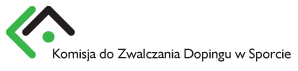 SPRAWOZDANIEz działalności 
Komisji do Zwalczania Dopingu w Sporcieza okres od dnia 1 stycznia do 31 grudnia 2015 r.Warszawa, styczeń 2016 r.SPIS TREŚCI1.	Komisja do Zwalczania Dopingu w Sporcie (KdZDwS)	31.1.	Skład KdZDwS	31.2.	Prezydium KdZDwS	31.3.	Zespół Oceniający Wyniki Próbek Biologicznych	31.4.	Komitet TUE	31.5.	Pracownicy KdZDwS	42.	Działalność organów KdZDwS	42.1.	Plenum KdZDwS	42.2.	Przewodniczący KdZDwS	42.3.	Prezydium KdZDwS	42.4.	Zespół Oceniający Wyniki Próbek Biologicznych	42.5.	Komitet TUE	52.6.	Zestawienie podjętych uchwał i decyzji	53. Program walki z dopingiem w sporcie na 2015 r.	74. Prowadzenie wykazu substancji i metod zabronionych	125.  Przeprowadzone kontrolne badania antydopingowe	126.  Działalność edukacyjno-informacyjna	207.  Działalność finansowa KdZDwS	288.  Współpraca międzynarodowa	327.  Realizacja podjętych zadań	33Komisja do Zwalczania Dopingu w Sporcie (KdZDwS)Skład KdZDwSPrzewodniczący – prof. dr hab. Jerzy SmorawińskiWiceprzewodniczący – dr Ryszard Wysoczański Dr Wojciech GawrońskiProf. dr hab. Anna Jegier Dr Paweł KaliszewskiMgr Tomasz Michalak Mgr Katarzyna RogowiecMgr Wanda Szelachowska-KluzaMichał WitkowskiProf. dr  hab. Andrzej ZiembaDr Renata ŻurowskaPrezydium KdZDwSPrzewodniczący – Prof. dr hab. Jerzy SmorawińskiCzłonek – dr Ryszard Wysoczański Członek – dr Paweł KaliszewskiCzłonek – Prof. dr hab. Andrzej ZiembaZespół Oceniający Wyniki Próbek BiologicznychPrzewodniczący – dr hab. Roman StefańskiCzłonek – dr Paweł Kaliszewski Członek – dr Ryszard Wysoczański  Komitet TUEPrzewodniczący – Dr  n. med. Katarzyna SzmigielskaCzłonek – Dr Paweł MrozekCzłonek – Dr hab. Wojciech PiotrowskiPracownicy KdZDwSSpecjalista - Dariusz BłachnioStarszy Asystent - Joanna BorkowskaGłówny księgowy – Edyta Gomułka do dnia 30 czerwca 2015 r.Księgowa - Bogumiła Jaglińska do dnia 30 czerwca 2015 r. Główny księgowy – Marlena Koźlinka od dnia 1 lipca 2015 r. Asystent - Iwona KocerkaDyrektor Biura - Michał Rynkowski Młodszy specjalista - Sylwia TomkiewiczKierownik Wydziału Zarządzania Badaniami - Piotr WójcikDziałalność organów KdZDwSPlenum KdZDwSW 2015 r. członkowie Komisji zebrali się cztery razy. Posiedzenia odbyły się 18 marca, 17 czerwca, 23 września, 9 grudnia. Obradom przewodniczył Pan prof. Jerzy Smorawiński. Przewodniczący KdZDwSPrzewodniczący w trakcie okresu sprawozdawczego nie wydał żadnych decyzji ani zarządzeń.Prezydium KdZDwSW okresie od 1 stycznia do 31 grudnia odbyły się trzy posiedzenia Prezydium Komisji (22 kwietnia, 13 maja, 27 października).Zespół Oceniający Wyniki Próbek BiologicznychZespół Oceniający Wyniki Próbek Biologicznych w okresie 
od 1 stycznia 2014 r. do 31 grudnia 2014 r. zebrał się 28 razy. Dokonał oceny 41 przypadków naruszeń przepisów antydopingowych. Komitet TUEKomitet Wyłączeń Terapeutycznych w 2015 roku rozpatrzył 39 wniosków o udzielenie wyłączenia dla celów terapeutycznych. Szczegółowa analiza przedstawia się następująco: Zestawienie podjętych uchwał i zarządzeńUCHWAŁYZARZĄDZENIA DYREKTORA BIURA3. Program walki z dopingiem w sporcie na 2015 r.I Przeprowadzanie kontrolnych badań antydopingowychPrzeprowadzenie 3100 kontrolnych badań antydopingowych.Osoby odpowiedzialne: Michał Rynkowski, Piotr Wójcik.Zlecenie przeprowadzenia 4085 laboratoryjnych analiz antydopingowych na próbkach pobranych podczas badań:w tym 2650 analiz standardowych, w tym 900 analiz na wykrycie Erytropoetyny,w tym 300 analiz na wykrycie hormonu wzrostu,w tym 150 analiz związanych z programem paszportu biologicznego,w tym 50 analiz przeprowadzanych metodą izotopową IRMS,w tym 15 analiz na wykrycie transfuzji krwi,w tym 20 analiz na próbkach pobranych od koni wyścigowych.Osoby odpowiedzialne: Michał Rynkowski, Piotr Wójcik.Kontynuacja  programu „Zarejestrowanej Grupy Zawodników”. Osoby odpowiedzialne: Michał Rynkowski, Piotr Wójcik.Zakup zestawów pojemników służących do transportu próbek moczu i krwi 
oraz wyposażenia koniecznego do prawidłowego transportu oraz pobierania  próbek krwi, w tym: 1000 pojemników służących do transportu moczu,300 pojemników służących do transportu krwi,1 lodówka służąca do transportu próbek krwi,akcesoria służące do zbiórki moczu oraz pobierania krwi.* Liczba zamówionych pojemników uzależniona jest od kursu złotówki w stosunku 
do EURO oraz franka szwajcarskiego.Osoba odpowiedzialna: Piotr Wójcik.Przeprowadzenie szkolenia oficerów antydopingowych.Osoba odpowiedzialna: Piotr Wójcik.Przeprowadzenie egzaminu sprawdzającego kompetencje oficerów antydopingowych.Osoby odpowiedzialne: Michał Rynkowski, Piotr Wójcik.Realizacja programu „profilu hematologicznego” zgodnie z wytycznymi określonymi przez Światową Agencję Antydopingową.Osoba odpowiedzialna: Piotr Wójcik.Przeprowadzenie badań na zawodnikach należących do kadry wyjeżdzającej na Europejskie Igrzyska Olimpijskie.Osoba odpowiedzialna: Piotr Wójcik.Kontynuacja realizacji programu „profilu steroidowego” zgodnie z wytycznymi określonymi przez Światową Agencje Antydopingową.Osoba odpowiedzialna: Piotr Wójcik.Kontynuacja wdrażania nowego oprogramowania służącego do obsługi planowania badań i zarządzania wynikami. Osoba odpowiedzialna: Piotr Wójcik.II Planowanie i prawodawstwoOpracowanie regulaminu Panelu Dyscyplinarnego przy Komisji do Zwalczania Dopingu w Sporcie.Podmioty odpowiedzialne: Komisja, Michał Rynkowski.Kontynuowanie współpracy ze Światową Agencją Antydopingową w zakresie utrzymywania wysokiego poziomu zgodności polskich regulacji antydopingowych 
ze Światowym Programem Antydopingowym.Osoba odpowiedzialna: Michał Rynkowski.Realizacja porozumień podpisanych z Komendą Główną Policji oraz służbami celnymi. Osoba odpowiedzialna: Michał Rynkowski.Kontynuacja działań zmierzających do utrzymania wysokiego stopnia zabezpieczenia danych osobowych.Osoba odpowiedzialna: Michał Rynkowski.Kontynuowania procesu implementacji polskich przepisów antydopingowych do porządków prawnych Polskich Związków Sportowych.Osoba odpowiedzialna: Michał Rynkowski.Opracowanie i uchwalenie programu działania Komisji na 2016 r.Podmiot odpowiedzialny: Komisja.Opracowanie i uchwalenie planu posiedzeń Komisji na 2016 r.Podmiot odpowiedzialny: Komisja.III   Edukacja i informacjaRozpoczęcie kampanii antydopingowej ”Czysty Sport”. Osoba odpowiedzialna: Dariusz Błachnio.Kontynuacja programu newslettera.Osoba odpowiedzialna: Dariusz Błachnio. W zakresie działalności informacyjnej: Przygotowanie projektu polskiej wersji listy substancji i metod zabronionych 
na 2016 r., Dostosowanie bazy leków do zmian określonych w liście substancji i metod zabronionej w wersji na 2016 r.Osoba odpowiedzialna: Michał Rynkowski.IV Współpraca międzynarodowaUczestnictwo przedstawicieli Komisji lub Biura Komisji w spotkaniach, konferencjach 
i sympozjach poświęconych tematyce antydopingowej.Przedstawiciele Komisji lub Biura Komisji powinni wziąć udział w następujących wydarzeniach: Spotkanie Grupy Monitorującej Konwencję Antydopingową 
Rady Europy (T-DO),Spotkanie Komitetu Ad Hoc ds. WADA (CAHAMA),Sympozjum Światowej Agencji Antydopingowej –„WADA Symposium”,Inne konferencje lub sympozja poświęcone tematyce antydopingowej.IV Ramy czasoweOd 1 stycznia 2015 r. do 31 grudnia 2015 r.4. Prowadzenie wykazu substancji i metod zabronionychLista Substancji i Metod Zabronionych została opublikowana na stronie internetowej Komisji do Zwalczania Dopingu w Sporcie z dniem 31 grudnia 2014 r. Lista jest dostępna online przez 24 h na stronie internetowej www.antydoping.pl. 5.  Przeprowadzone kontrolne badania antydopingoweStatystyki przedstawione  poniżej  dotyczą badań antydopingowych wykonanych w 2015 roku. Ich  planowanie i realizacja oparte były na założeniach całorocznego programu badań antydopingowych. W okresie sprawozdawczym pobrano 3100 próbek moczu i krwi ( 1557 podczas zawodów oraz 1543 w okresie poza oficjalnymi startami zawodników). Wszystkie analizy zostały zlecone Zakładowi Badań Antydopingowych przy Instytucie Sportu w Warszawie. W celu pobrania w/w próbek przeprowadzono 408 akcji kontrolnych na terenie całego kraju. Badania zostały przeprowadzone wśród zawodników reprezentujących 38 związków sportowych.ZESTAWIENIE BADAŃ WYKONANYCH W 2015 ROKUW okresie obejmującym niniejsze sprawozdanie rozpatrywano 41 przypadków naruszenia przepisów antydopingowych.POSTĘPOWANIA O NARUSZENIA PRZEPISÓW ANTYDOPINGOWYCH W 2015 ROKUDoszło również do 2 przypadków naruszenia przepisów antydopingowych wynikających z braku lub błędnego podawania danych pobytowych do systemu monitorującego.       Ponadto zlecone zostało przeprowadzenie dodatkowych badań 70 próbek metodą izotopową IRMS. Dotyczyły one zaburzeń w profilu steroidowym. Wyniki takie określane jako nietypowe raportowane są przez laboratorium z zaleceniem dodatkowej analizy lub monitorowania. 
W związku z brakiem odpowiedniej ilości materiału do badań 9 próbek nie zostało poddanych analizie.ZESTAWIENIE WYNIKÓW NIETYPOWYCH6.  Działalność edukacyjno-informacyjna	Rok 2015 był kolejnym, w którym działalność edukacyjna przebiegała pod hasłem globalnej kampanii antydopingowej „SAY NO ! TO DOPING”. Na gruncie Polski natomiast łączyliśmy ją z naszym autorskim edukacyjno-informacyjnym programem „AKADEMIA PRAWDZIWYCH MISTRZÓW – CZYSTY SPORT” skierowanym głównie do zawodników młodego pokolenia. Głównym elementem programu była możliwość wysyłania lekcji o tematyce antydopingowej do zawodników (program zawodniczy) i trenerów (program trenerski) i do końca 2015 roku udało się zgromadzić około 2,5 tyś. odbiorców naszej antydopingowej korespondencji. Dzięki tak funkcjonującej bazie danych w 2015 roku kontynuowano edukacyjny program mailingowy w pełnej wersji oraz przekazywano tą drogą inne ważne doraźne informacje dotyczące zwalczania dopingu w sporcie. Najważniejszym ogniwem prowadzonej działalności edukacyjnej stała się jednak platforma kontaktowa pod postacią profilu na Facebooku – Akademia Prawdziwych Mistrzów, gdzie  dzięki aktywnej wymianie informacji budowaliśmy społeczność młodych sportowców opowiadających się jednoznacznie za sportem wolnym od dopingu i zasadami „fair play” w rywalizacji sportowej. Profil służył głównie do relacjonowania i zamieszczania fotorelacji z ważnych wydarzeń (wizyty edukacyjne na zawodach sportowych) oraz organizowania konkursów o tematyce antydopingowej. W 2015 roku poza rutynowo wykonywanymi aktywnościami (wizyty w SMS, OOM, udział w konferencjach) w zakresie informacji i edukacji wprowadziliśmy nowy projekt we współpracy z Federacją Sportu Młodzieżowego, z którą w październiku i listopadzie ubiegłego roku zrealizowaliśmy cykl szkoleń dla trenerów pracujących z młodymi zawodnikami sportów olimpijskich. Program został opracowany przez Komisję do Zwalczania Dopingu w Sporcie. Jego głównym założeniem było dotarcie do trenerów pracujących z młodzieżą w zakresie programów Ministerstwa Sportu i Turystyki– Kadr Wojewódzkich i przekazanie im wiedzy obejmującej tematykę antydopingową. Dzięki tej współpracy byliśmy obecni w 8 województwach wybranych na podstawie aktualnego potencjału sportowego tj. w woj. Dolnośląskim, Kujawsko-Pomorskim, Łódzkim, Małopolskim, Śląskim, Wielkopolskim, Warmińsko-Mazurskim i Zachodniopomorskim. Udało nam się dotrzeć do 321 trenerów i instruktorów, na co dzień pracujących z młodzieżą oraz 50 studentów AWF-u w Poznaniu. Głównymi prelegentami spotkań byli pracownicy Komisji Dyrektor Biura - Michał Rynkowski oraz Dariusz Błachnio - kierownik Wydziału Edukacji i Informacji. Zrealizowany z dużym powodzeniem cykl szkoleń odbił się dużym echem w środowisku trenerskim, a pozostałych 8 województw wykazało zainteresowanie kontynuacją tego projektu w bieżącym roku. Spotkania z trenerami w ramach projektu edukacyjnego z Federacja Sportu Młodzieżowego (woj. Zachodniopomorskie – Pogorzelica i Wielkopolskie - Poznań)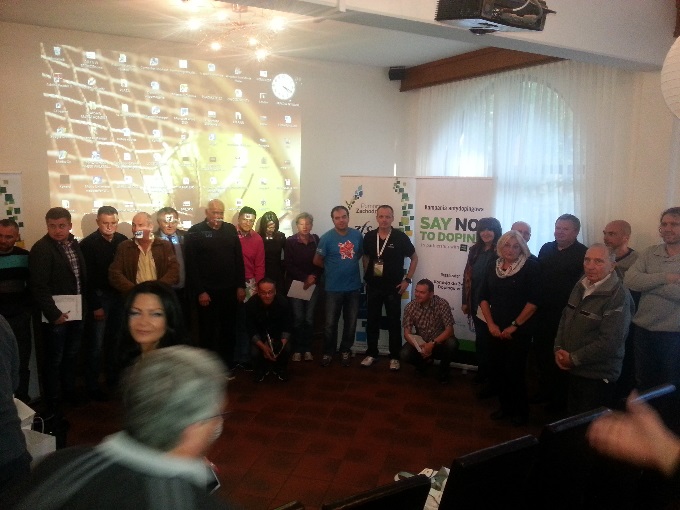 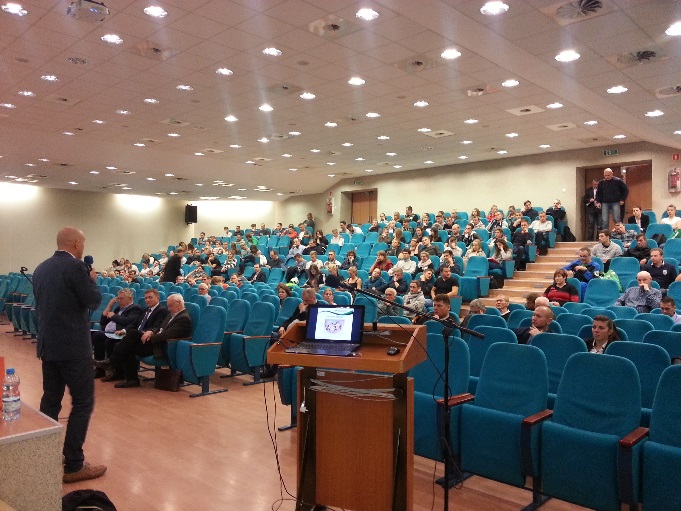 	Drugą nowością w 2015 roku było opracowanie i wydanie podręcznika antydopingowego pod tytułem antydoping.pl, który jest adresowany dla całości środowisk sportowych. Jest on również uzupełnieniem programu mailingowego, a jego treść zawiera wszystkie niezbędne informacje o światowym i polskim systemie antydopingowym, kontroli antydopingowej, sankcjach dyscyplinarnych, substancjach i metodach zabronionych, konsekwencjach zdrowotnych stosowania dopingu i innych ważnych z punktu widzenia zawodnika informacji. Przy okazji wydania tej pozycji zostały również wyprodukowane dwa filmy edukacyjne, które promowały czysty sport, a w których główne role odegrali ambasadorzy naszej kampanii antydopingowej: Tomasz Majewski i Paweł Korzeniowski. Obaj nasi mistrzowie byli także autorami pytań konkursowych skierowanych do zawodników, gdzie prawidłowe odpowiedzi były nagradzane atrakcyjnymi nagrodami i okolicznościowymi gadżetami. Podręcznik dla sportowców – antydoping.pl, strona tytułowa i jeden z rozdziałów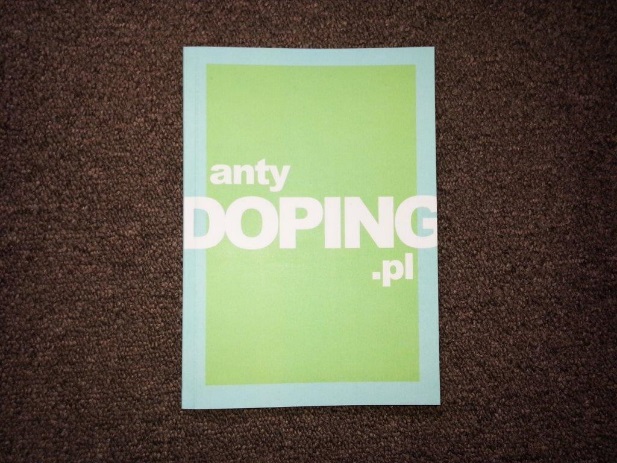 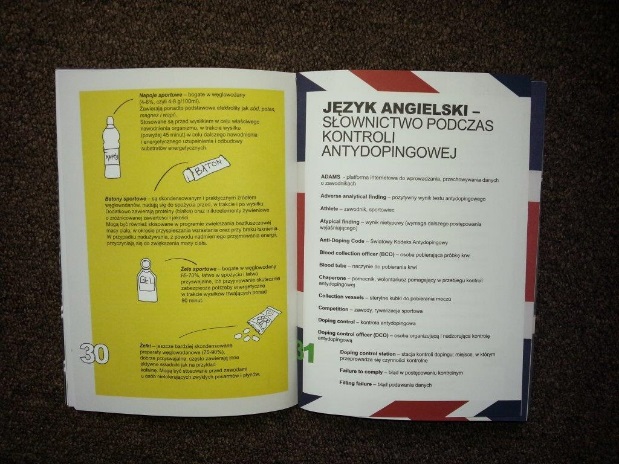 	Podręcznik ten był rozdawany uczestnikom Ogólnopolskiej Olimpiady Młodzieży, konferencji szkoleniowych oraz uczniom Szkół Mistrzostwa Sportowego. Jego elektroniczna wersja jest również dostępna na stronie internetowej Komisji www.antydoping.pl. Produkcja filmów edukacyjnych i promocyjnych z  udziałem ambasadorów kampanii antydopingowej – Tomasza Majewskiego i Pawła Korzeniowskiego.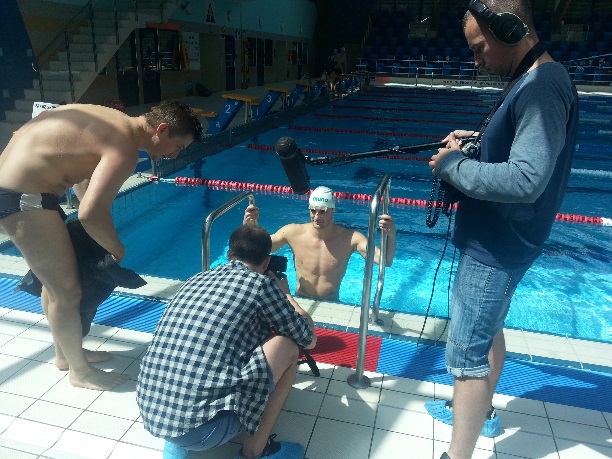 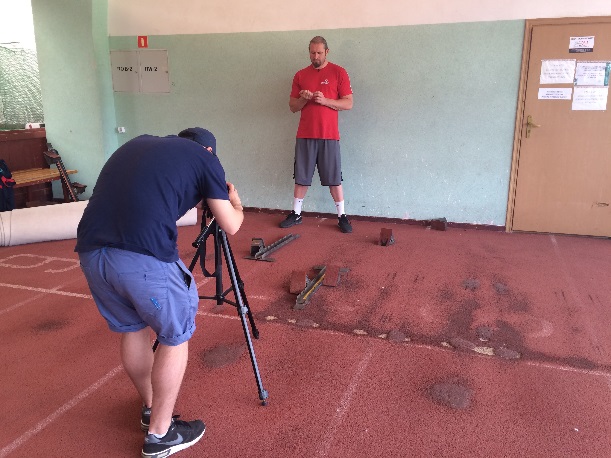 Do realizacji zadań edukacyjnych służyły tak jak co roku opracowane przez Komisję okolicznościowe kampanijne gadżety, które były dystrybułowane wśród zawodników podczas odbywanych spotkań. Wśród nich były min. bransoletki, portfeliki, kosmetyczki, długopisy, czapeczki, koszulki. Okolicznościowe kampanijne gadżety (koszulki, kosmetyczki, portfeliki)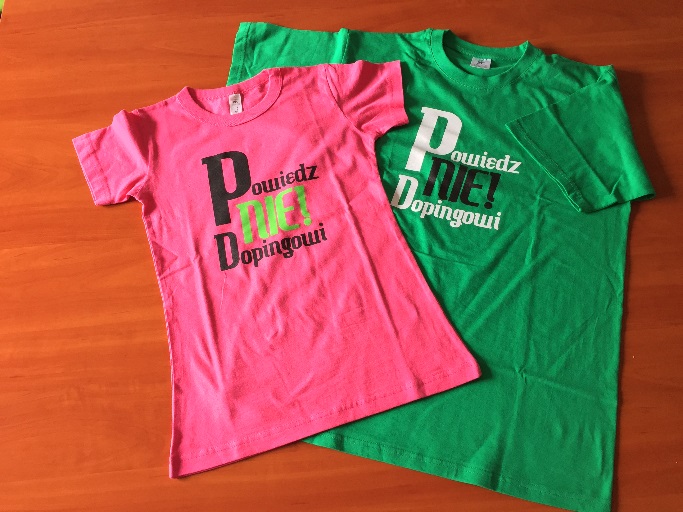 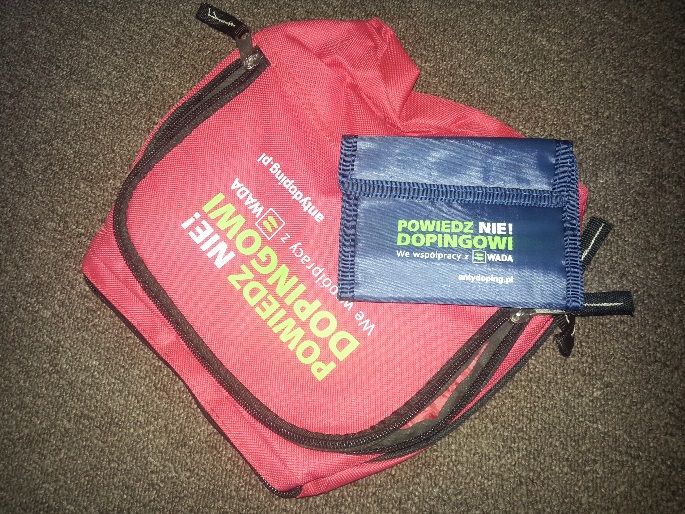 W  2015 roku tak jak w latach poprzednich przeprowadzono następujące akcje edukacyjne:Wizyty w Szkołach Mistrzostwa Sportowego i Szkołach Sportowych w ramach akcji „Dni Mistrzowskie w Szkole”: SMS w Szklarskiej Porębie (narciarstwo biegowe, biathlon, badminton),SMS w Poznaniu (pływanie, wioślarstwo, kajaki),SMS w Świdnicy (kolarstwo szosowe), SMS w Wałczu (kajaki, wioślarstwo),SMS Toruń (kolarstwo szosowe, wioślarstwo, piłka nożna),SMS Gorzów Wlkp. (kajaki, wioślarstwo),SMS Szczyrk (skoki narciarskie, biegi narciarskie), Akademickie Państwowe Liceum Ogólnokształcące w Łomży (klasy sportowe la, zapasy, piłka nożna),Zespół Szkół Sportowych Tarnów.Wizyta w SMS Szczyrk w ramach projektu edukacyjnego „Akademii Prawdziwych Mistrzów – Czysty Sport”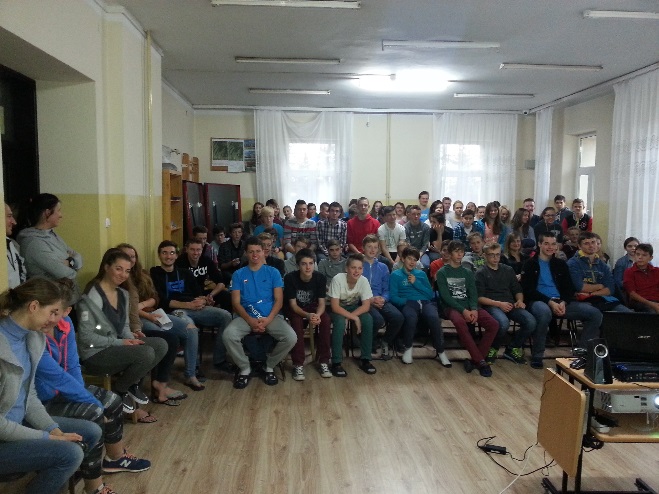 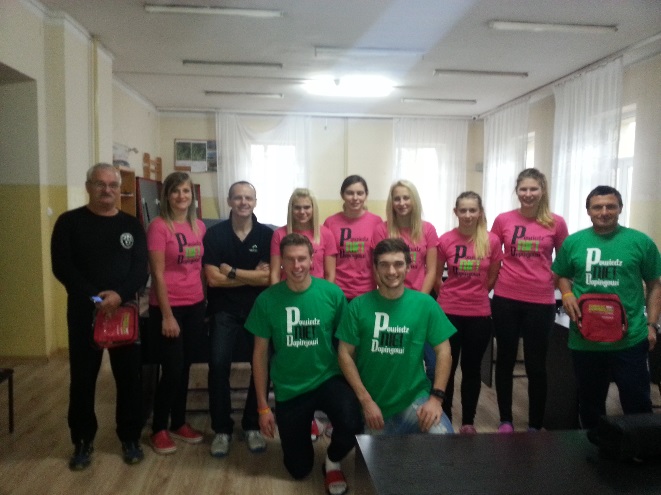 Wizyta w SMS w Gorzowie Wlkp. i w Świdnicy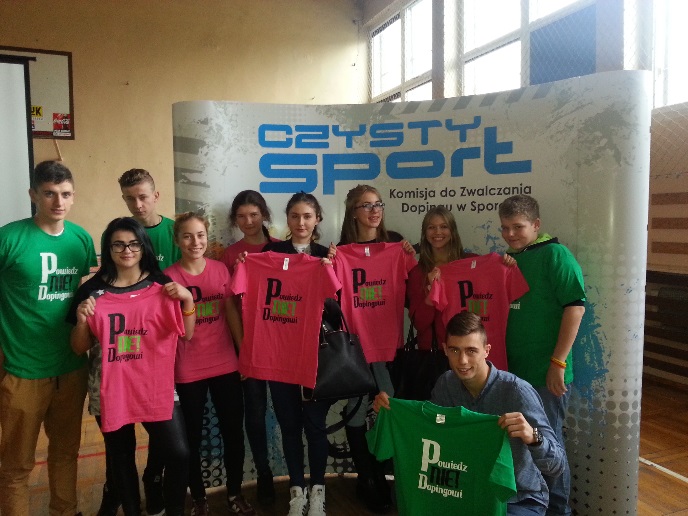 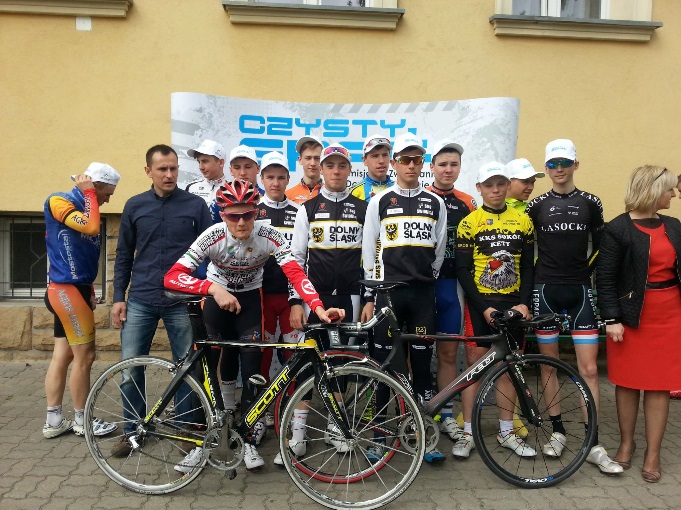 Wizyty na arenach Ogólnopolskiej Olimpiady Młodzieży i innych imprez sportowych: OOM Bytom (tenis ziemny),OOM  Ciechanów (podnoszenie ciężarów),OOM Ostrowiec Świętokrzyski (Pływanie),OOM Kruszwica (wioślarstwo),OOM Bydgoszcz (kajakarstwo),OOM Łódź (rugby),OOM Łódź (lekkoatletyka)Spotkanie z najlepszymi szczypiornistami (piłka ręczna)Wizyta podczas OOM w Bydgoszczy (kajaki klasyczne)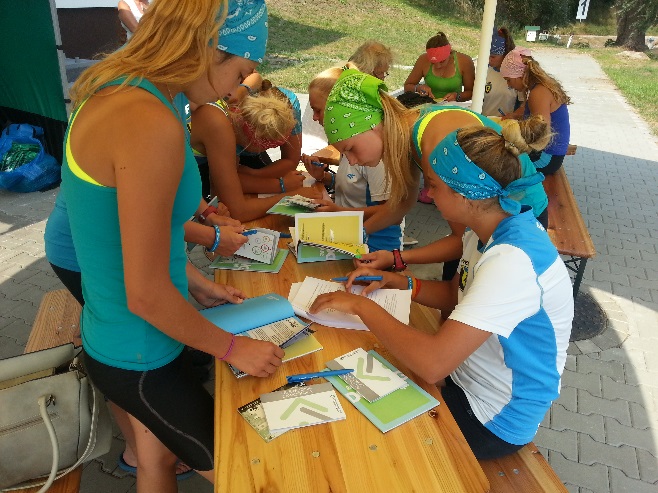 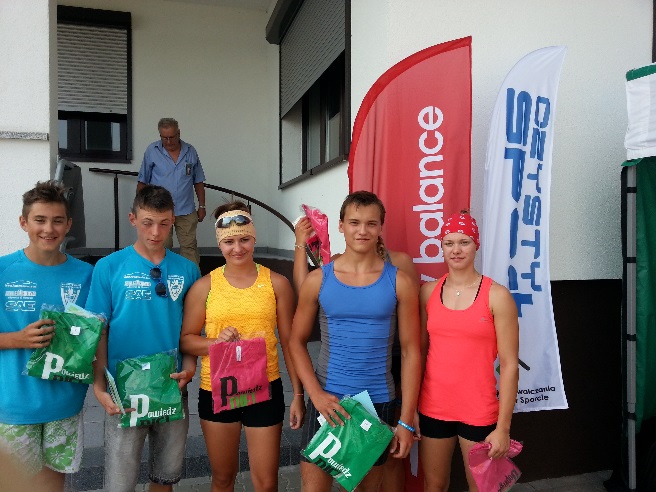 Wizyta podczas OOM Łodzi (lekkoatletyka)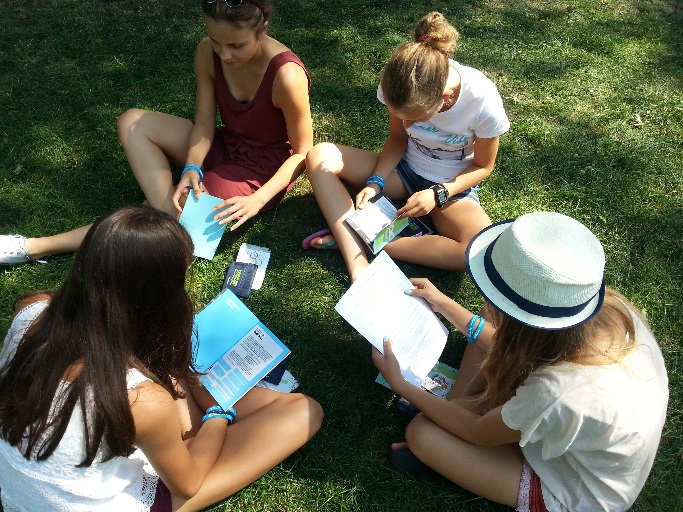 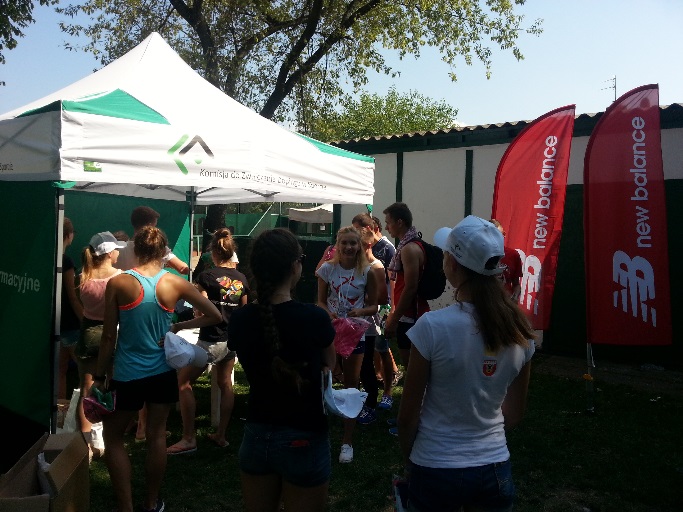 Spotkania o tematyce antydopingowej organizowane z inicjatywy Polskich Związków Sportowych, klubów lub innych organizacji sportowych przy współpracy Komisji: Szkolenie dla Polskiego Związku Psich Zaprzęgów w Lubieszowie.Polski Związek Lekkiej Atletyki, Mistrzostwa Polski Juniorów w Toruniu,Zgrupowanie Kadry Małopolski w lekkoatletyce, Muszyna,Spotkanie w ramach akcji „W-F z klasą”, Warszawa,Konferencja FIT EXPO – Dieta-Medycyna-Biochemia-Sport, Poznań,Wykład podczas konferencji prawniczej ELSA w Gdańśku.Puchar PZŻ w Pucku,Szkolenie podczas Mistrzostw Świata Juniorów w Podnoszeniu Ciężarów we Wrocławiu.Zgrupowanie Kadry Narodowej Juniorów w lekkiej atletyce, Spała,Zgrupowanie Kadry Narodowej Juniorów w kajakach, Wałcz,Zgrupowanie Kadry Narodowej w Pięcioboju Nowoczesnym, Spała,Konferencja metodyczno-szkoleniowa w piłce ręcznej, Nowa Sól,Szkolenia dla klubów ekstraklasy rugby, Kraków, Łódź, Gdynia, Sochaczew, Poznań, Lublin,Szkolenie instruktorów i trenerów piłki ręcznej, we współpracy z Wyższą Szkołą Trenerów w Sporcie, Warszawa.Konferencja „Dwie twarze dopingu” w L.O. Witkiewicza w Warszawie.Szkolenia dla Reha Sport w Poznaniu.Szkolenie antydopingowe studentów AWF w Poznaniu (siedziba Instytutu Sportu w Warszawie),Szkolenie dla trenerów w Spale.Szkolenie dla młodzieży w Tarnowskich Górach.Wykład dla studentów WPIA Uniwersytetu Warszawskiego.Szkolenie dla trenerów Polskiego Związku Kolarskiego.W końcu 2015 roku rozpoczęto wstępne prace przygotowujące do rozpoczęcia w 2016 roku nowej kampanii edukacyjnej, która prowadzona będzie pod hasłem „Fair play – gram czysto”. W tym celu zostały opracowane i przygotowane pierwsze gadżety promocyjne.Przykładowe kampanii edukacyjnej „Fair play – gram czysto”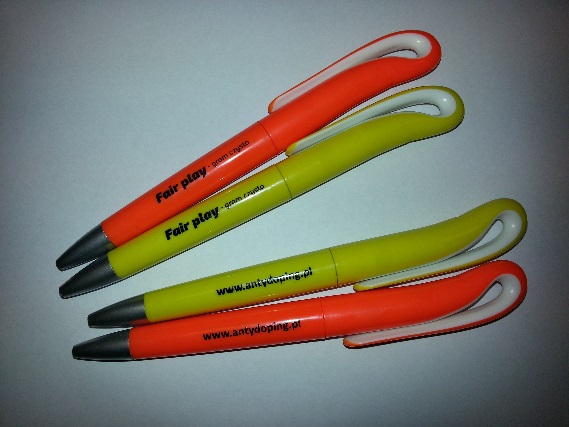 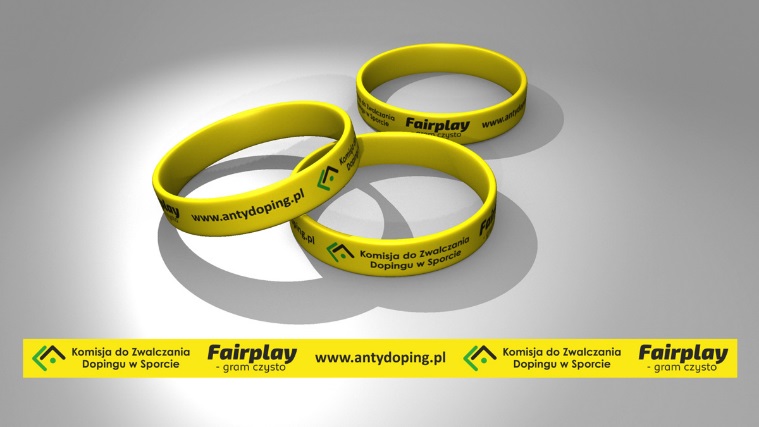 W 2015 roku realizowany był także program wydawania komisyjnego newslettera, którego wszystkie wydania znajdują się na stronie Komisji do Zwalczania Dopingu w Sporcie.W takiej formie wydajemy Newsletter Komisji. 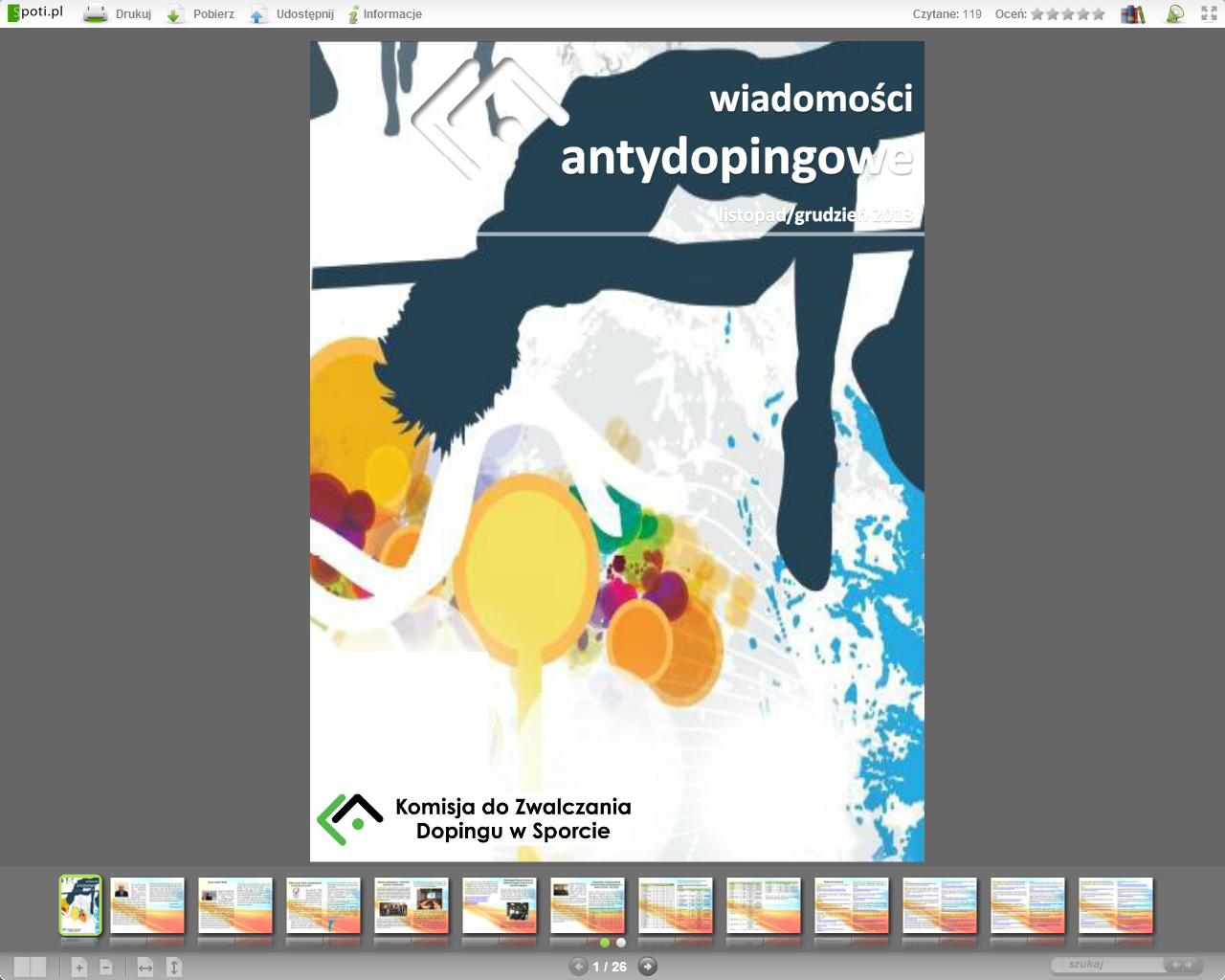 7. Działalność finansowa KdZDwSZ przekazanych środków finansowych w wysokości 2 077 000,00 zł  Biuro Komisji do Zwalczania Dopingu w Sporcie wykorzystało kwotę 2 076 956,48 zł, co stanowi 100,00 % całorocznego budżetu - 2 077 000,00 zł. Tabela wydatków według paragrafówEfektywnie zarządzanie przeprowadzaniem kontroli antydopingowychW trakcie 2015 r. średnie koszty jednostkowe związane 
z pobraniem próbek antydopingowych nie wliczając w to kosztów związanych 
z zakupem pojemników służących do transportu próbek wyniosły 238 zł. W 2014 r. średni koszt pobrania jednej próbki wyniósł w zaokrągleniu 247 zł, w 2013 r. średni koszt pobrania jednej próbki wyniósł w zaokrągleniu 250 zł w 2012 266 zł w 2011 r. 289 zł a 2010 r. 317 złotych. Na przestrzeni 5 lat średnie koszty pobrania jednej próbki zostały zredukowane w zaokrągleniu o 79 zł. Średni koszt jednostkowy kontrolnego badania antydopingowego, według kosztów poniesionych w  2015 r.Składowe:Umowy zlecenia  –  38 207,00 złUmowy (usługi)   – 654 131,21 złKoszty spedycji   –   17 341,74 złZUS                     –     8 084,59 złDelegacje krajowe – 22 537,65 złSuma:  740 302,19 zł    W 2015 r. wykonano 3100 kontrolnych badań antydopingowych.Średni koszt  238,81 zł / szt. Średni koszt jednostkowy kontrolnego badania antydopingowe, według kosztów poniesionych w  2014 r.Składowe:Umowy zlecenia – 39 380,00 złUmowy (usługi) – 670 306,96 złKoszty spedycji – 23 701,99 zł,ZUS – 8332,8 złDelegacja krajowe – 25 364,28 złSuma: 767 086,03 zł    W 2014 r. wykonano 3100 kontrolnych badań antydopingowych.Średni koszt 247,44 zł / szt. Średni koszt jednostkowy kontrolnego badania antydopingowe, według kosztów poniesionych w  2013 r.Składowe:Umowy zlecenia – 55 670,00 złUmowy (usługi) – 772 343,17 złKoszty spedycji – 22 336,38 zł,ZUS – 28 574,46 złDelegacja krajowe – 26 491,39 złSuma: 905 415,39 zł    W 2013 r. wykonano 3501 kontrolnych badań antydopingowych.Średni koszt 258,61 zł / szt. Średni koszt jednostkowy kontrolnego badania antydopingowe, według kosztów poniesionych w  2012 r.Składowe:Umowy zlecenia – 272 400 zł,Umowy (usługi) – 349 272,72 złKoszty transportu – 81 031,31 zł,Noclegi – 21 182,03 zł,ZUS – 31 417,82 zł,Delegacja krajowe -29 275,58 zł,Suma: 784 579,46 zł    W 2012 r. wykonano 2947 kontrolnych badań antydopingowych.Średni koszt 266,23 zł / szt. Średni koszt jednostkowy kontrolnego badania antydopingowe, według kosztów poniesionych w  2011 r.Składowe:Umowy zlecenia - 494 700 zł,Koszty transportu - 154 008 zł,Noclegi – 53 373 zł,ZUS – 45 191 zł,Delegacja krajowe -43 894 zł,Suma: 791 166  zł    W 2011 r. wykonano 2734 kontrolnych badań antydopingowych.Średni koszt 289,3 zł / szt. Średni koszt jednostkowy kontrolnego badania antydopingowe, według kosztów poniesionych w  2010 r.Składowe:Umowy zlecenia - 526 540 zł,Koszty transportu - 170 532,15 zł,Noclegi - 62 404,86 zł,ZUS - 50 973,85 zł,Delegacja krajowe - 50 000 złSuma: 860 450,86W 2010 r. wykonano 2709 kontrolnych badań antydopingowychŚredni koszt 317 zł / szt.8.  Współpraca międzynarodowaPrzedstawiciele Komisji wzięli udział w czterech wyjazdach zagranicznych: Paryż – spotkanie T-DO Li – 24 lutego 2015 r. – Michał Rynkowski,Lozanna - spotkanie INADO 24 marca –Michał Rynkowski,Lozanna – sympozjum WADA, 25-26 marca – Jerzy Smorawiński, Michał Rynkowski,Warszawa – T-DO IHP – 10 kwietnia – Michał Rynkowski, Strasbourg - spotkanie grupy monitorującej konwencję antydopingową Rady Europy oraz CAHAMA, 5-6 maja – Michał Rynkowski,Tibilisi – Seminarium antydopingowe TAIEX – 28-29 maja – Michał Rynkowski, Kazań – spotkanie T-DO Li – 29 lipca 2015 r. – Michał Rynkowski,Oslo – Seminarium dla prawników – 30 sierpnia -01 września – Michał Rynkowski,Wrocław – T-DOLi –  7 września – Michał Rynkowski, Wrocław – CAHAMA  –  8 września – Michał Rynkowski, Wrocław – T-DO IHP – 9 września – Michał Rynkowski,Ottawa- Konferencja WADA dotycząca działań edukacyjnych i prewencji antydopingowej -2-3 października – Dariusz Błachnio, Piotr Wójcik,Waszyngton- Konferencja naukowa USADA – 2-5 października – Michał Rynkowski,Ad Dammam – misja obserwacyjna WADA podczas Igrzysk Zatoki Perskiej  – 12-26 października – Michał Rynkowski,Strasbourg – spotkanie grupy monitorującej konwencję antydopingową Rady Europy oraz CAHAMA 9-10 listopada – Michał Rynkowski. Realizacja podjętych zadańRealizacja programu badań antydopingowych według założeń programu działania Komisji na rok 2015 + Przeprowadzenie badań na zawodnikach należących do kadry wyjeżdzającej na Europejskie Igrzyska Olimpijskie.+Realizacja programu „paszportu biologicznego” zgodnie z wytycznymi określonymi przez Światową Agencję Antydopingową. +Rozpoczęcie realizacji programu „profilu steroidowego” zgodnie z wytycznymi określonymi przez Światową Agencję Antydopingową. –Przeprowadzenie szkolenia oficerów antydopingowych w ciągu roku. +Kontynuacja wdrażania nowego oprogramowania służącego do obsługi planowania badań i zarządzania wynikami. +Przeprowadzenie egzaminu sprawdzającego kompetencje oficerów antydopingowych.+Realizacja programu edukacyjnego +Realizacja kampanii antydopingowej „Czysty Sport”; +Wdrożenie nowego oprogramowania służącego do obsługi planowania badań 
i zarządzania wynikami. +/-Kontynuowanie procesu implementacji modelowych reguła antydopingowych do porządków prawnych polskich związków sportowych. +Kontynuowanie współpracy ze Światową Agencją Antydopingową w zakresie utrzymywania wysokiego poziomu zgodności polskich regulacji antydopingowych 
ze Światowym Programem Antydopingowym. +Realizacja porozumień podpisanych z Komendą Główną Policji 
oraz służbami celnymi. +Kontynuacja działań zmierzających do utrzymania wysokiego stopnia zabezpieczenia danych osobowych. +Opracowanie regulaminu Panelu Dyscyplinarnego przy Komisji do Zwalczania Dopingu w Sporcie. +Opracowanie i uchwalenie programu działania Komisji na 2016 r. +Opracowanie i uchwalanie programu działania Komisji na lata 2016 -2020. +Opracowanie i uchwalenie planu posiedzeń Komisji na 2016 r. +Kontynuacja programu newslettera. +Przygotowanie projektu polskiej wersji listy substancji i metod zabronionych 
na 2016 r. +Dostosowanie bazy leków do zmian określonych w liście substancji i metod zabronionej w wersji na 2016 r. +Legenda:+ oznacza realizację zadania- oznacza brak realizacji+/- oznacza zadanie w trakcie realizacjiW imieniu Przewodniczącego KomisjiLp.Uchwała nrW sprawieZ dnia1.1/2015Zatwierdzenie protokołu z posiedzenia plenarnego Komisji z dnia 10.12.2014r.25.03.2015r.2.2/2015Przyjęcie regulaminu Panelu Dyscyplinarnego przy KdZDwS oraz wysokości wynagrodzenia dla członków panelu18.03.2015r.3.3/2015Nadanie uprawnień do przeprowadzania kontroli antydopingowych Januszowi Petelickiemu i Przemysławowi Dziekanowi.18.03.2015r.4.4/2015Zatwierdzenie sprawozdania finansowego Biura KdZDwS za 2014r.18.03.2015r.5.5/2015Zatwierdzenie protokołu z posiedzenia plenarnego Komisji z dnia 18.03.2015r.17.06.2015r.6.6/2015Powołanie Panelu Dyscyplinarnego przy KdZDwS17.06.2015r.7.7/2015Powołanie przewodniczącego oraz członków Panelu Dyscyplinarnego przy KdZDwS17.06.2015r.8.8/2015Zatwierdzenie protokołu z posiedzenia plenarnego Komisji z dnia 17.06.2015r.23.09.2015r.9.9/2015Przyjęcie trybu pracy Komitetu TUE23.09.2015r.10.10/2015Przyjęcie zmian w regulaminie przeprowadzania kontroli antydopingowych.23.09.2015r.11.11/2015Zatwierdzenie protokołu z posiedzenia plenarnego Komisji z dnia 23.09.2015r.09.12.2015r.12.12/2015Uchwalenie programu walki z dopingiem w sporcie na lata 2016 - 202009.12.2015r.13.13/2015Uchwalenie programu działania KdZDwS na 2016r.09.12.2015r.14.14/2015Uchwalenie planu posiedzeń plenarnych KdZDwS na 2016r.09.12.2015r.15.15/2015Uchwalenie planu rozkładu badań na 2016r.09.12.2015r.16.16/2015Uchwalenie planu finansowego na 2016r.09.12.2015r.Lp.Zarządzenie nrW sprawieZ dnia1.1/2015Powołania członków komisji przetargowej do udzielenia zamówienia na usługę przeprowadzania kontroli antydopingowych15.01.2015r.2.2/2015Wprowadzenia regulaminu kontroli zarządczej w Biurze KdZDwS15.01.2015r.3.3/2015Przeprowadzenia badania samooceny w ramach kontroli zarządczej przez pracowników oraz kadrę kierowniczą Biura KdZDwS15.01.2015r.4.4/2015Wprowadzenia kodeksu etyki w Biurze KdZDwS15.01.2015r.5.5/2015Powołania zespołu ds. analizy i oceny ryzyka kontroli zarządczej15.01.2015r.6.6/2015Uchwalenia regulaminu użytkownika samochodu służbowego w Biurze KdZDwS15.01.2015r.7.7/2015Ustanowienia regulaminu udzielania zamówień publicznych Biura KdZDwS01.06.2015r.8.8/2015Powołania członków komisji przetargowej do udzielenia zamówienia na dostawę pojemników służących do transportu próbek moczu i krwi01.06.2015r.9.9/2015Powołania zespołu ds. analizy i oceny ryzyka kontroli zarządczej10.07.2015r.10.10/2015Wprowadzenie nowego regulaminu wynagradzania21.12.2015r.11.11/2015Wprowadzenie regulaminu zakładowego funduszu świadczeń socjalnych21.12.2015r.Lp.DyscyplinaLiczba kontroliPróbki moczuEPOTesty krwiTesty krwiTesty krwiLp.DyscyplinaLiczba kontroliPróbki moczuEPOTransfuzjehGHPPB1.`Badminton192.Biathlon853416113.Boks159512104.Gimnastyka5325.Hokej na lodzie11711376.Hokej na trawie322227.Judo1380888.Kajakarstwo211517014399.Karate2162210.Kickboxing320211.Kolarstwo231641688161212.Koszykówka20123301213.Kulturystyka i Trójbój7392114.Lekka atletyka45300110392115.Łucznictwo21416.Łyżwiarstwo szybkie16104827102117.Muaythai18218.Narciarstwo11603291419.Narciarstwo wodne1420.Pięciobój nowoczesny43014221.Piłka nożna21124451222.Piłka ręczna20120321223.Pływanie15112329124.Podnoszenie ciężarów42260167625.Rugby1380121026.Siatkówka1912112627.Sport niepełnosprawnych7421828.Strzelectwo1829.Sumo1830.Szermierka6302231.Taekwondo olimpijskie182232.Tenis4202233.Tenis stołowy21434.Triathlon4201635.Wioślarstwo18135102173136.Zapasy15110181237.Żeglarstwo16138.Żużel6372SUMA408265090015300150Lp.DyscyplinaOkolicznościRodzaj naruszeniaSankcja1KulturystykazawodyUcieczka4 lata dyskwalifikacji2RugbyzawodyBoldenon, KlomifenPostępowanie 
w toku3RugbyzawodyKokaina4 lata dyskwalifikacji4BokszgrupowanieFurosemidPostępowanie 
w toku5SumozawodyAmfetamina, HydroksyamfetaminaPostępowanie 
w toku6SumozawodyKlomifenPostępowanie 
w toku7SumozawodyFurosemidPostępowanie 
w toku8KulturystykazawodyKanrenonPostępowanie 
w toku9KulturystykazawodyDrostanolon, HydrochlorotiazydPostępowanie 
w toku10KulturystykazawodyOksylofryna,   Beta-methylphenylethylamine4 lata dyskwalifikacji11KulturystykazawodyStanozolol, Klenbuterol, Oksandrolon, Trenbolon, Boldenon, Drostanolon, Kanrenon, Chlorotiazyd, Hydrochlorotiazyd, AndrostatrienedionPostępowanie 
w toku12.KulturystykazawodyStanozolol, Metandienon, Klenbuterol, Oksandrolon, Mesterolon, Boldenon, Boldion, Drostanolon, Klomifen, AndrostatrienedionPostępowanie 
w toku13.KulturystykazawodyStanozolol, Klenbuterol, Boldenon, Drostanolon, Nandrolon, Chlorotiazyd, Hydrochlorotiazyd, Anastrazol, Androstatrienedion, KokainaPostępowanie 
w toku14RugbyzawodyTHC6 miesięcy dyskwalifikacji15Kolarstwo-Posiadanie i użycie substancji zabronionychRok dyskwalifikacji16KoszykówkazawodyModafinilBrak naruszenia17KolarstwozawodyDrostanolon2 lata dyskwalifikacji18ZapasyzgrupowanieMetandienon, Stanozolol4 lata dyskwalifikacji19Podnoszenie ciężarówzawodyNandrolon, Trenbolon, Drostanolon, Metandienon, Stanozolol, Dehydrochlorometyltestosteron2 lata dyskwalifikacji20.MuaythaizawodyFurosemid4 lata dyskwalifikacji21.ŻużelzawodyTHCRok dyskwalifikacji22Podnoszenie ciężarów Sport niepełnosprawnychzawodyKlomifenNagana23Podnoszenie ciężarów Sport niepełnosprawnychzawodyKlomifen6 miesięcy dyskwalifikacji24Podnoszenie ciężarów Sport niepełnosprawnychzawodyMetandienon, Stanozolol2 lata dyskwalifikacji25Podnoszenie ciężarów Sport niepełnosprawnychzawodyTHC6 miesięcy dyskwalifikacji26JudozgrupowanieHydrochlorotiazydPostępowanie 
w toku27Podnoszenie ciężarówzgrupowanieKlomifenPostępowanie 
w toku28RugbyzawodyTHC6 miesięcy dyskwalifikacji29Hokej na lodziezawodyMetyloheksanamina2 lata dyskwalifikacji30KulturystykazawodyUcieczkaPostępowanie 
w toku31Podnoszenie ciężarówzawodyKlostebolPostępowanie 
w toku32Podnoszenie ciężarówzawodyNandrolonPostępowanie 
w toku33KulturystykazawodyNandrolon, Mesterolon, Drostanolon, Boldenon, Klenbuterol, Stanozolol, Trenbolon, Eksemestan, Tamoksyfen, Kanrenon, FurosemidPostępowanie 
w toku34KulturystykazawodyStanozolol, Mesterolon, Klostebol, Boldenon, Trenbolon, Klenbterol, Tamoksyfen, DehydrochlorometyltestosteronPostępowanie 
w toku35KulturystykazawodyBoldenon, DehydrochlorometyltestosteronPostępowanie 
w toku36KulturystykazawodyKanrenon, TamoksyfenPostepowanie 
w toku37Trójbój siłowyzawodyMetylotestosteron, Stanozolol, NandrolonPostępowanie 
w toku38FitnesszawodyDMBA, MetyloheksanaminaPostępowanie 
w toku39RugbyzawodyKokainaPostępowanie 
w toku40PływaniezawodyFenoterolPostępowanie 
w toku41PływaniezawodyDehydrochlorometylotestosteron Stanozolol, KlomifenPostępowanie 
w tokuLp.DyscyplinaData zlecenia/data otrzymaniaWynik badania1.Lekka atletyka17.02/01.09.2015Negatywny2.Lekka atletyka17.02/01.09.2015Negatywny3.Kajakarstwo17.02/02.09.2015Negatywny4.Kajakarstwo17.02/01.09.2015Negatywny5.Lekka atletyka17.02/01.09.2015Negatywny6.Łyżwiarstwo szybkie17.02/01.09.2015Negatywny7.Łyżwiarstwo szybkie17.02/01.09.2015Negatywny8.Pływanie19.02/25.08.2015Negatywny9.Podnoszenie ciężarów11.03/14.08.2015Negatywny10.Badminton20.03/08.07.2015Negatywny11.Lekka atletyka08.04/22.05.2015Negatywny12.Lekka atletyka08.04/22.05.2015Negatywny13.Łyżwiarstwo szybkie08.04/28.04.2015Negatywny14.Podnoszenie ciężarów08.04/28.04.2015Negatywny15.Lekka atletyka15.04/12.08.2015Negatywny16.Lekka atletyka15.04/12.08.2015Negatywny17.Biathlon05.05/12.08.2015Negatywny18.Siatkówka05.05/29.06.2015Negatywny19.Boks05.05/29.06.2015Negatywny20.Judo05.05/29.06.2015Negatywny21.Kulturystyka05.05/01.09.2015Negatywny22.Lekka atletyka05.05/02.07.2015Negatywny23.Żużel01.06/12.08.2015Negatywny24.Podnoszenie ciężarów11.06/13.08.2015Negatywny25.Boks11.06/12.08.2015Negatywny26.Szermierka06.07/14.08.2015Negatywny27.Wioślarstwo06.07/13.08.2015Negatywny28.Lekka atletyka06.07/13.08.2015Negatywny29.Tenis stołowy06.07/13.08.2015Negatywny30.Zapasy06.07/14.08.2015Negatywny31.Kajakarstwo06.07/13.08.2015Negatywny32.Łyżwiarstwo szybkie06.07/ 12.08.2015Negatywny33.Rugby02.09/26.10.2015Negatywny34.Rugby02.09/22.10.2015Negatywny35.Kajakarstwo02.09/26.10.2015Negatywny36.Podnoszenie ciężarów02.09/30.10.2015Negatywny37.Łyżwiarstwo szybkie02.09/ 22.10.2015Negatywny38.Kajakarstwo02.09/30.10.2015Negatywny39.Wioślarstwo02.09/30.10.2015Negatywny40.Kolarstwo02.09/ -Nie analizowana41.Pięciobój nowoczesny02.09/ -Nie analizowana42.Pięciobój nowoczesny02.09/ -Nie analizowana43.Pięciobój nowoczesny02.09/ -Nie analizowana44.Koszykówka02.09/06.11.2015Negatywny45.Lekka atletyka02.09/06.11.2015Negatywny46.Zapasy10.09/06.11.2015Negatywny47.Kickboxing10.09/09.11.2015Negatywny48.Zapasy10.09/09.11.2015Negatywny49.Gimnastyka22.09/09.11.2015Negatywny50.Gimnastyka22.09/09.11.2015Negatywny51.Kolarstwo22.09/ -Nie analizowana52.Siatkówka22.09/24.11.2015Negatywny53.Kajaki23.09/24.11.2015Negatywny54.Łyżwiarstwo szybkie23.09/ -Nie analizowana55.Lekka atletyka30.09/24.11.2015Negatywny56.Triathlon30.09/07.12.2015Negatywny57.Triathlon30.09/ -Nie analizowana58.Triathlon30.09/24.11.2015Negatywny59.Kolarstwo16.10/24.11.2015Negatywny60.Kolarstwo16.10/ -Nie analizowana61.Kolarstwo16.10/24.11.2015Negatywny62.Podnoszenie ciężarów20.10/0911.2015Pozytywny63.Podnoszenie ciężarów26.10/07.12.2015Negatywny64.Podnoszenie ciężarów26.10/15.12.2015Negatywny65.Wioślarstwo26.10/ -Nie analizowana66.Akrobatyka sportowa26.10/04.12.2015Negatywny67.Akrobatyka sportowa26.10/07.12.2015Negatywny68.Podnoszenie ciężarów11.12/18.12.2015Negatywny69.Podnoszenie ciężarów11.12/18.12.2015Negatywny70.Biathlon15.12/Badanie w toku§ 4010 – Osobowy fundusz płac – na wykonanie 5,5 etatu wykorzystano  kwotę    271 998,34 zł  co stanowi 100%  całorocznego planu 272 000,00 zł.§ 4040 – Dodatkowe wynagrodzenie roczne – wykorzystano  23 000,00 zł co stanowi   100,00%  całorocznego planu 23 000,00 zł § 4110 – Naliczenia na ubezpieczenia społeczne – wykorzystano 84 999,17 zł, co stanowi 100,00%  całorocznego planu 85 000 zł.§ 4120 – Fundusz pracy – wykorzystano 10 997,73 zł co stanowi  99,98%  całorocznego planu 11 000,00 zł.§ 4170 – Wynagrodzenia bezosobowe – wykorzystano 259 999,52 zł co stanowi 100,00 % planu 260 000,00 zł.§ 4210 – Zakup materiałów i wyposażenia (w tym paragrafie wydatki dotyczą głównie zakupu pojemników na mocz 2750 szt. oraz na krew 350 szt.) -  wykorzystano 163 496,05 zł, co stanowi 100,00% całorocznego planu 163 500,00 zł. § 4300 – Usługi obce  – wykonano 1 013 997,60 zł co stanowi 100,00% całorocznego planu 1 014 000,00 zł.§ 4360, 4380, 4400, 4410, 4420 i 4440 – wykorzystano 233 468,56  zł, co stanowi 99,97% całorocznego planu 233 500,00 zł.§ 6060 – Zakup środków trwałych – wykorzystano 14 999,51 zł, co stanowi 100,00% całorocznego planu 15 000,00 zł. 